Информация о проведении Всероссийской  музейной  акции  «Музей для всех! День инклюзии   2017г.     Дети  МКОУ «Нижнеказанищенская  СОШ №3» в целях акции «Музей для всех ! День инклюзии»  2 декабря посетили  Нижнеказанищенский  музей истории села. В тот день  музей  широко  распахнул свои  двери  для посетителей с  ограниченными  возможностями .Музей  с нами посетили и дети Н- Казанищенской  СОШ №2   ,а также родители с  детьми – инвалидами.              Директор музея Мустафаев Али Солтангереевич провёл с нашими  детьми специальную  экскурсию по музею .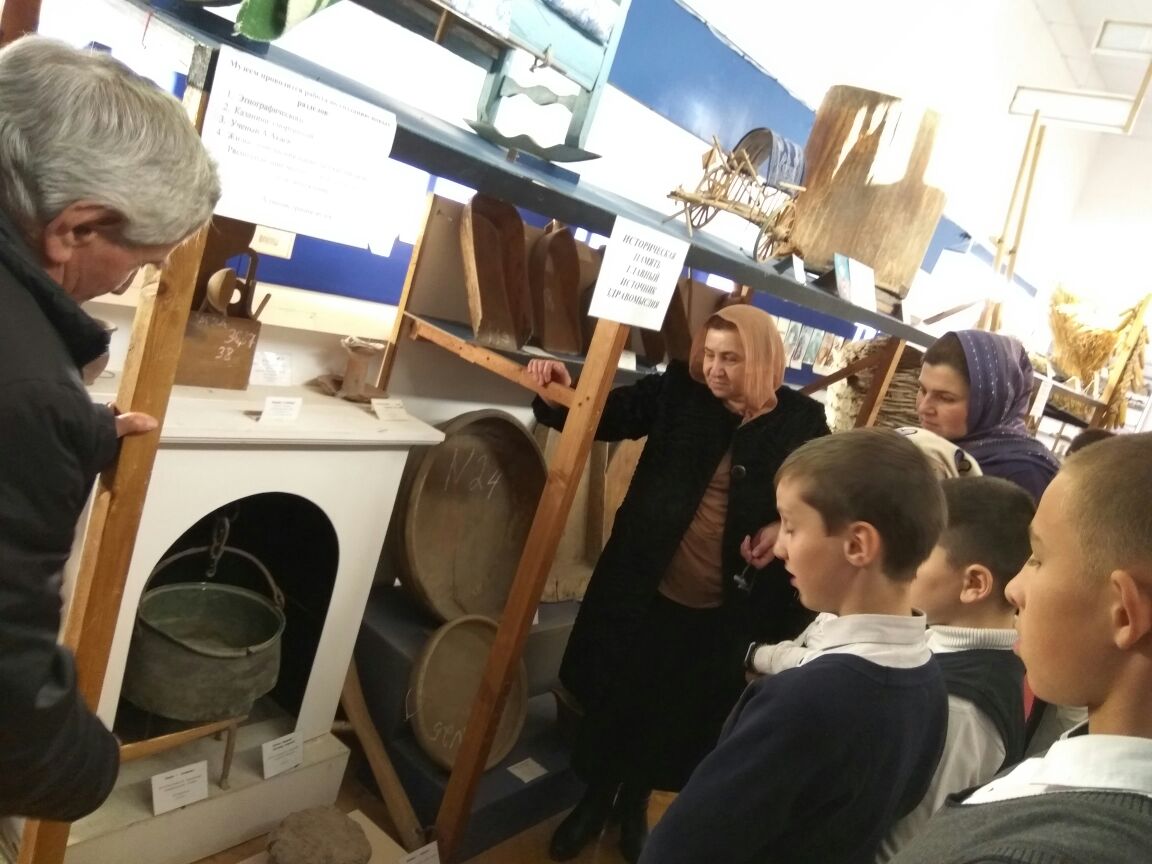 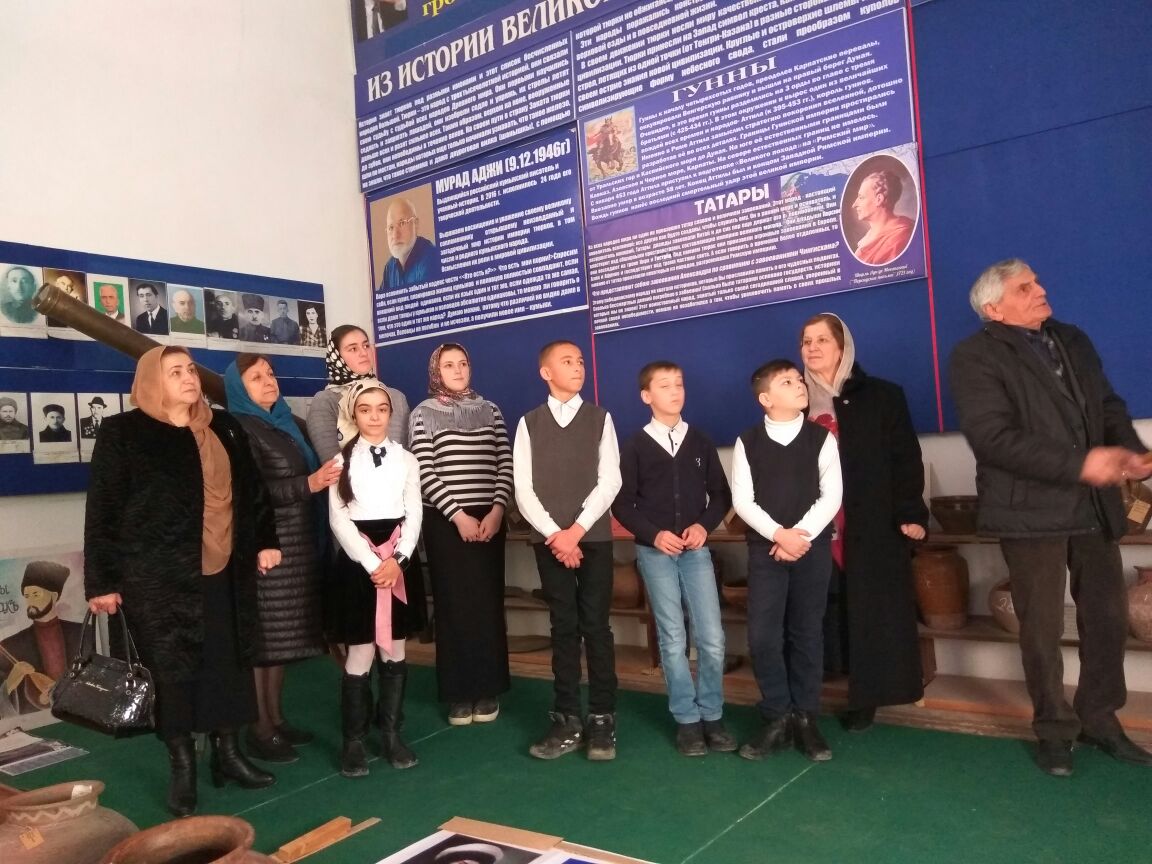 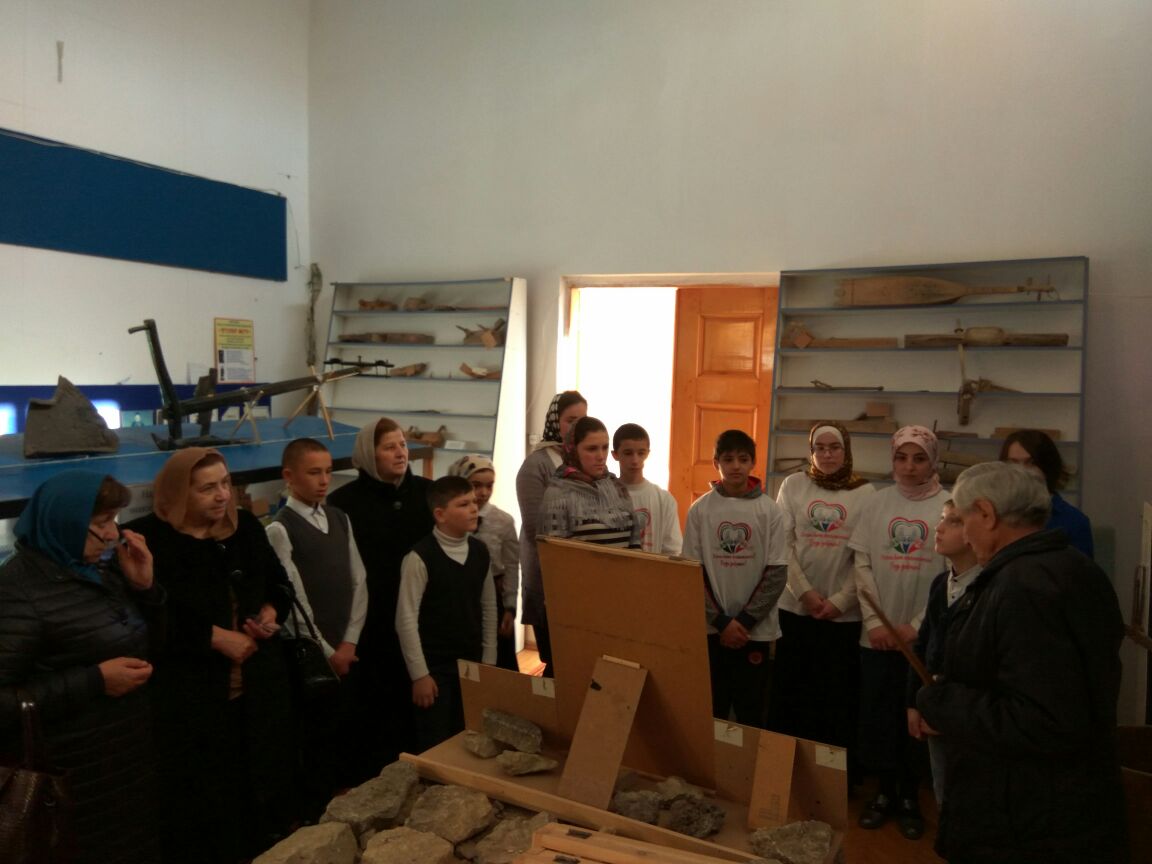 Соц. педагог Алиева Д.Н.2.12.17 год